（供参考）“北大医学杯”学生科普展示大赛初赛评分规则XX赛区评分二维码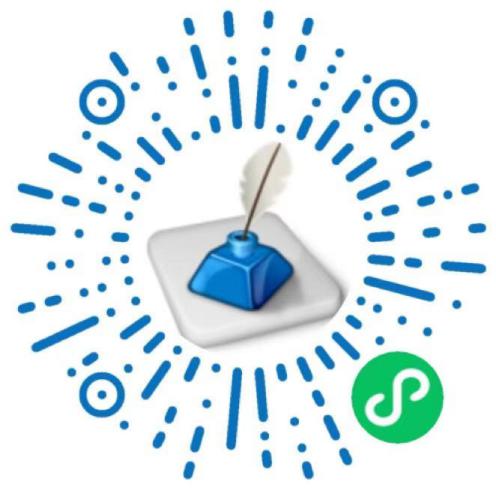 2、评分规则项目项目具体内容权重分数选题思想性主题鲜明，导向正确，符合征集主题要求，充分体现通过健康科普引领健康行动的担当作为，充分体现健康理念和预防为主的原则。20%20选题普及性贴近生活，回答公众关心的热点问题，能够充分契合目标人群的主要需求。10%10内容科学性知识点准确、清晰，无错误或者歧义，符合普及科学知识的要求。20%20内容实用性可操作性强，能够较好地满足大众提高健康素养需求。20%20形式创新性内容呈现方式创新或技术应用创新，特别是在科普理念、内容、形式、手段和方式方法等方面的创新做法。即时性强、交互性强、共享性强，技术应用效果好，传播效果好。20%20形式艺术性构思新颖，有特色，有感染力，制作美观精良。10%10满分100分满分100分满分100分满分100分